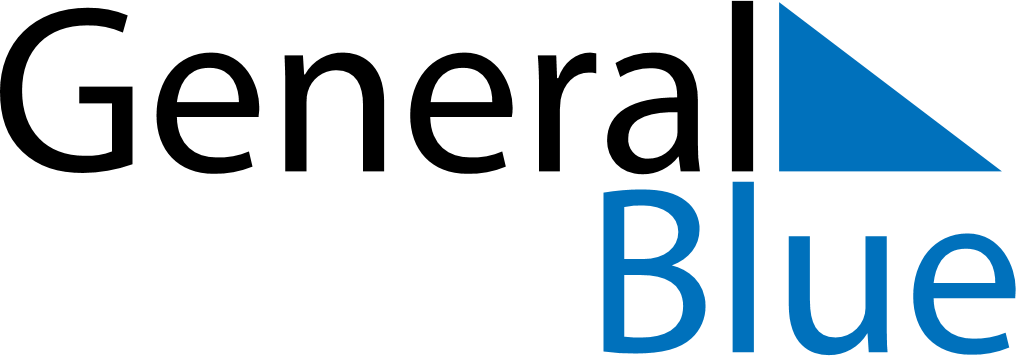 July 2024July 2024July 2024July 2024July 2024July 2024Magny-les-Hameaux, FranceMagny-les-Hameaux, FranceMagny-les-Hameaux, FranceMagny-les-Hameaux, FranceMagny-les-Hameaux, FranceMagny-les-Hameaux, FranceSunday Monday Tuesday Wednesday Thursday Friday Saturday 1 2 3 4 5 6 Sunrise: 5:53 AM Sunset: 9:58 PM Daylight: 16 hours and 5 minutes. Sunrise: 5:53 AM Sunset: 9:58 PM Daylight: 16 hours and 4 minutes. Sunrise: 5:54 AM Sunset: 9:57 PM Daylight: 16 hours and 3 minutes. Sunrise: 5:55 AM Sunset: 9:57 PM Daylight: 16 hours and 2 minutes. Sunrise: 5:55 AM Sunset: 9:56 PM Daylight: 16 hours and 1 minute. Sunrise: 5:56 AM Sunset: 9:56 PM Daylight: 15 hours and 59 minutes. 7 8 9 10 11 12 13 Sunrise: 5:57 AM Sunset: 9:55 PM Daylight: 15 hours and 58 minutes. Sunrise: 5:58 AM Sunset: 9:55 PM Daylight: 15 hours and 57 minutes. Sunrise: 5:59 AM Sunset: 9:54 PM Daylight: 15 hours and 55 minutes. Sunrise: 6:00 AM Sunset: 9:54 PM Daylight: 15 hours and 54 minutes. Sunrise: 6:01 AM Sunset: 9:53 PM Daylight: 15 hours and 52 minutes. Sunrise: 6:01 AM Sunset: 9:52 PM Daylight: 15 hours and 50 minutes. Sunrise: 6:02 AM Sunset: 9:52 PM Daylight: 15 hours and 49 minutes. 14 15 16 17 18 19 20 Sunrise: 6:04 AM Sunset: 9:51 PM Daylight: 15 hours and 47 minutes. Sunrise: 6:05 AM Sunset: 9:50 PM Daylight: 15 hours and 45 minutes. Sunrise: 6:06 AM Sunset: 9:49 PM Daylight: 15 hours and 43 minutes. Sunrise: 6:07 AM Sunset: 9:48 PM Daylight: 15 hours and 41 minutes. Sunrise: 6:08 AM Sunset: 9:47 PM Daylight: 15 hours and 39 minutes. Sunrise: 6:09 AM Sunset: 9:46 PM Daylight: 15 hours and 37 minutes. Sunrise: 6:10 AM Sunset: 9:45 PM Daylight: 15 hours and 35 minutes. 21 22 23 24 25 26 27 Sunrise: 6:11 AM Sunset: 9:44 PM Daylight: 15 hours and 32 minutes. Sunrise: 6:12 AM Sunset: 9:43 PM Daylight: 15 hours and 30 minutes. Sunrise: 6:14 AM Sunset: 9:42 PM Daylight: 15 hours and 28 minutes. Sunrise: 6:15 AM Sunset: 9:41 PM Daylight: 15 hours and 25 minutes. Sunrise: 6:16 AM Sunset: 9:39 PM Daylight: 15 hours and 23 minutes. Sunrise: 6:17 AM Sunset: 9:38 PM Daylight: 15 hours and 20 minutes. Sunrise: 6:19 AM Sunset: 9:37 PM Daylight: 15 hours and 18 minutes. 28 29 30 31 Sunrise: 6:20 AM Sunset: 9:36 PM Daylight: 15 hours and 15 minutes. Sunrise: 6:21 AM Sunset: 9:34 PM Daylight: 15 hours and 12 minutes. Sunrise: 6:23 AM Sunset: 9:33 PM Daylight: 15 hours and 10 minutes. Sunrise: 6:24 AM Sunset: 9:31 PM Daylight: 15 hours and 7 minutes. 